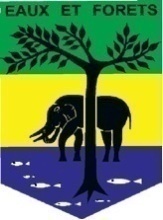 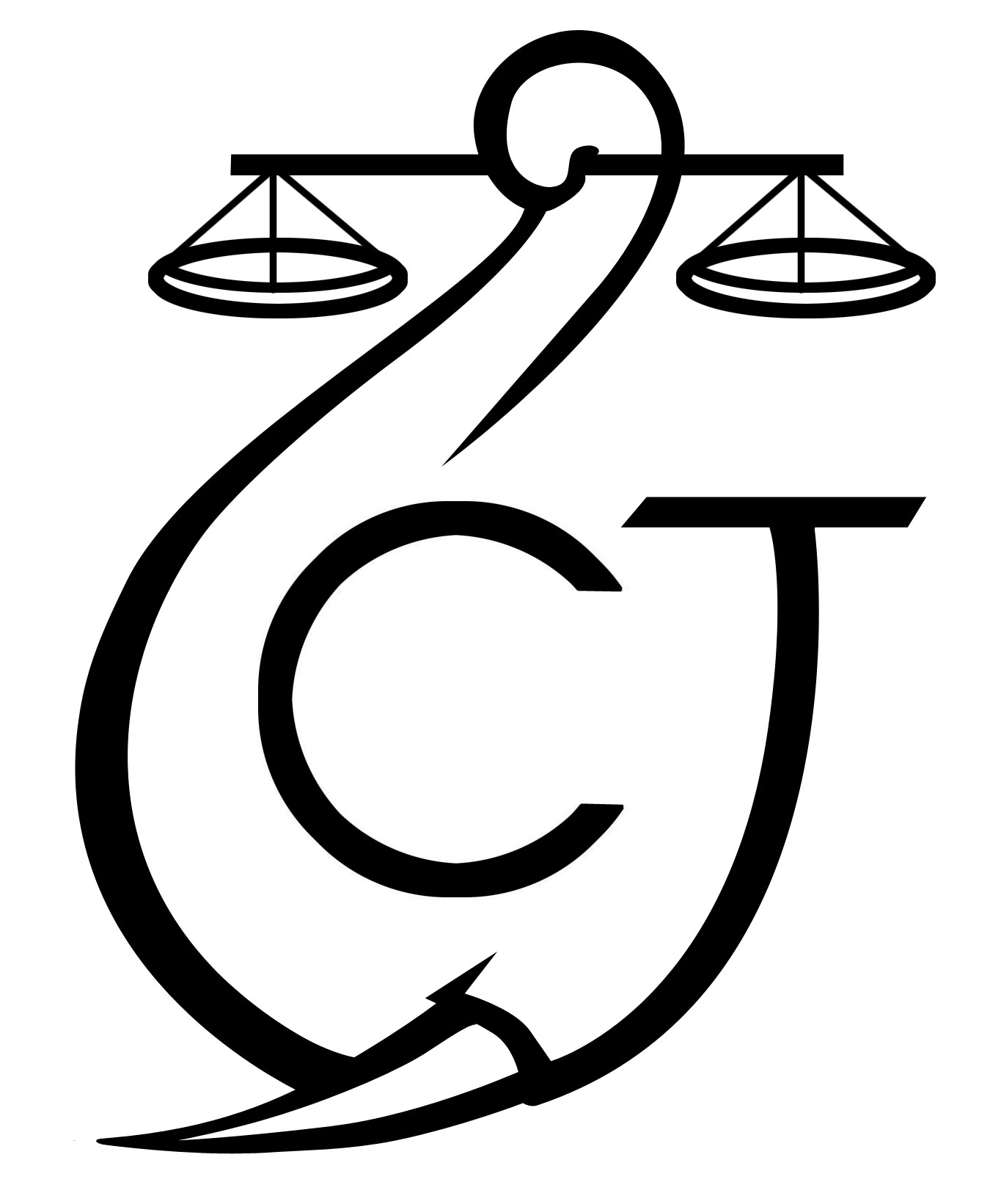 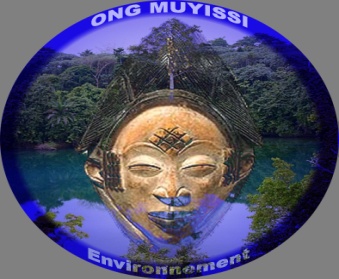 Appui à la Lutte contre l’exploitation forestière illégale  ALEFISOMMAIRE1. Points principaux	22. Investigations	23. Opérations	24. Département juridique	35. Missions	36. Cahiers des Charges Contractuels	47. Communication	58.Relations extérieures	59. Conclusion	6Rapport Mensuel septembre 2019Conservation Justice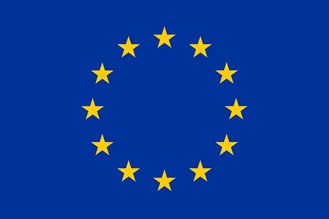 Union européenneCette publication a été produite avec le soutien financier de l’Union européenne. Son contenu relève de la seule responsabilité de Conservation Justice et ne reflète pas nécessairement les opinions de l’Union européenne.1. Points principauxPour ce mois de septembre  2021, les principales activités réalisées tournent autour du suivi des cahiers de charges contractuelles, de la gestion des forêts communautaires et d’information et de sensibilisation des communautés. Du 06 au 13 septembre 2021, s’est déroulée une mission d’information et de sensibilisation dans la province de la Ngounié ;Du 17 au 27 septembre, s’est déroulée une mission de sensibilisation dans la province de l’Ogooué Ivindo.Du 28 au 29 septembre, s’est déroulée une mission de police forestière qui a abouti à une opération. 2. InvestigationsIndicateurs :Pour ce mois de septembre, une investigation a été menée dans la province de la Nyanga, plus précisément au village Douano 1. Suite à une information reçue par CJ, une opération conjointe CJ-MEF a été conduite dans la concession forestière sous aménagement durable Bayonne (Unité forestière de gestion 1 dans l’assiette annuelle de coupe 2018).  Les infractions identifiées sont : coupe hors assiette, coupe dans une zone de conservation (UFG4), non-respect des normes environnementales (abattage à moins de cinquante mètres d’un cours d’eau) et la non-matérialisation de la limite entre l’UFG1 (AAC2018) et l’UFG4 (zone de conservation).3. OpérationsIndicateurs :Suite à une information reçue par CJ, une équipe mixte composée de la Directrice Provinciale de la Nyanga, de son chargé aménagement et de l’enquêteur de CJ s’est rendue dans la concessions Bayonne pour vérifier les faits. Après plusieurs kilomètres de route forestière, plusieurs pistes et débardages forestiers fraîchement ouverts de part et d’autre de la rivière Douano ont été découverts. Autour de la rivière ont pu être observées des souches, des cimes et des grumes d'okoumé abattues de manière sauvage sans aucun respect des normes d’exploitation durable. Aussi, six (06) parcs à bois ont également été découverts. Les infractions identifiées sont les suivantes : Non-respect du plan d'aménagement (coupe hors assiette), Défaut de matérialisation des limites de coupe annuelle (UFG 1-AAC2018 et UFG4-zone de conservation) et non-respect des normes pour la réduction des impacts forestiers ou des réglementations environnementales (abattage à moins de cinquante mètres d’un cours d’eau, canopée altérée).Outre cela, l’équipe a fait une rencontre inopiné d’une équipe d’aménagement. L’aménagiste en chef a collaboré et donné certaines précisions quant à la limite de l'AAC 2018 et la zone de conservation qui est située dans l’UFG4 qui est en pleine exploitation dommageable à l’environnement depuis plus d'un mois, sans autorisation de l’administration. De plus, tout Okoumé de 70cm a été coupé causant une altération très visible de la canopée. L’exploitant, monsieur IBRAHIM de la compagnie SEPT, sera convoqué le 29/09/2021 pour audition sur procès-verbal avant de que le litige soit transmis au Directeur Général des Forêts (DGF) vu la gravité des faits. Toute activité sera également arrêtée dès le 29/09/2021 jusqu'au règlement du litige.4. Département juridique4.1. Suivi des affaires	Indicateurs :Le département juridique RALFF (ALEFI) n’a déféré aucune procédure en ce mois de septembre 2021. 4.2. Visites de prisonIndicateurs :N’ayant aucun suspect ou condamné en détention pour exploitation forestière illégale, aucune visite de prison n’a donc eu lieu. 4.3 FormationsIl n’y a pas eu de formation liée au projet RALFF (ALEFI) au cours de ce mois.5. Missions Mission dans les provinces de la Ngounié du 06 au 13 septembreDépartement de Louetsi-Wano (Lébamba)Une mission a été menée dans le département de la Louetsi-Wano. L’équipe avait pour objectif de faire suivi de la mise en œuvre des cahiers de charges contractuelles. Cette mission avait également pour but de faire un état des lieux de la situation forestière dans les villages visités : Kanda, Memba, Mabanga, Moukoundou et Mouyamba. Département de la Boumi-Louetsi (Mbigou)Dans ce département l’équipe avait pour but d’apporter un appui aux parties prenantes sur le processus de signature et de mise en œuvre des CCC. L’AAC 2019 vient d'être ouverte à l'exploitation et impactera les villages Issala, Kanda, Marembo, Mbimba. Cette AAC est à cheval entre la Boumi-Louetsi et la Louetsi-Wano et couvre une superficie de 7076 hectares. Outre cela, l’équipe a relevé les insuffisances suivantes : manque de personnel, de matériel, de structure au cantonnement de Nzenzele. Huit (8) villages ont été visités à cet effet : Makongonio, Mandji, Ndoubi, Dibwangui, Bilala, Issala, Marembo et Nzenzélé.Mission dans les provinces de l’Ogooué Ivindo du 17 au 27 septembre 2021L’objectif de cette mission était d’informer, sensibiliser, faire le suivi de la mise en œuvre des cahiers de charges contractuelles et la gestion des forêts communautaires d’une part ainsi que renforcer les relations avec  l’administration. Il était également question d’apporter une aide cruciale aux communautés villageoises du canton Ntang-Louli qui souhaitent porter plainte à l’entrepreneur déserteur Henry Bidzang, qui a détourné leur FDL. Département de l’Ivindo Dans ce département, il s’agissait d’avoir une séance de travail avec les autorités de l’administration, des communautés impactées et des Eaux et Forêts au sujet des sociétés en activité dans la province et des différents cahiers de charges signés et en attente de signature. sept (7) localités ont été visitées dans ce département : Ebessi, Etakanyabé, Adoué, Simitang, Mbomo, Ntsibelong et Minkouala.Au village Mbomo, il s’agissait de vérifier si la communauté villageoise a déposé son projet au CGSPEn ce qui concerne les autres villages, les communautés impactées par KHLL et WCTS il faut noter que plusieurs villages ont déjà déposé les projets au CGSP et les financement vont arriver dans les semaines à venir. Au total, 7 villages ont été visités dans la province de l’Ogooué Ivindo, 1 dans la Nyanga, 13 dans la Ngounié, soit un total de 21 villages visités.6. Cahiers des Charges ContractuelsA ce jour, 95 Cahiers des Charges Contractuels (CCC) et 15 avenants en cours de mise en œuvre sont  suivis par le projet. 7. CommunicationIndicateurs :Au cours du mois de septembre 2021, le projet ALEFI n’a produit aucune pièce médiatique. Les anciens articles sont disponibles sur plusieurs médias, et notamment sur le site Internet, la page Facebook et la chaine YouTube de Conservation Justice.8.Relations extérieuresIndicateurs:Le projet ALEFI a tenu plusieurs rencontres avec les communautés villageoises et les autorités administratives dans quatre provinces, l’Estuaire, la Ngounié, la Nyanga et l’Ogooué Ivindo En effet, les équipes sociales Nord et Sud dans le cadre de leurs missions et programme d’activités ont rencontré entre autres les communautés locales dans 21 villages. De plus, elles ont également rencontré, la DP de la Nyanga et son chargé de l’aménagement EF Nyanga, le préfet du département de la Louetsi-Wano, le DP de l’Ogooué-Ivindo, le chef de cantonnement adjoint Louetsi-Wano, le secrétaire général préfecture de Mbigou, le conservateur du parc des monts Birougou, le sous-préfet et le chef de cantonnement des Eaux et Forêts de Nzenzele, le sous-préfet de la Boumi-Louetsi.Au total, au moins trente (30) rencontres avec différentes communautés locales, autorités administratives et judiciaires ont eu lieu.9. ConclusionPour les missions de sensibilisation et d’investigations, 21 villages ont été visités par les équipes  sud et nord pour le mois de septembre: Ebessi, Etakanyabé, Mbomo, Douano 1, Simitang, Ntsibelong, Adoué, Minkouala, Kanda, Memba, Mabanga, Moukoundou, Mouyamba, Makongonio, Mandji, Ndoubi, Dibwangui, Bilala, Issala, Marembo et Nzenzélé.De manière générale, dans la province de l’Ogooué-Ivindo, les communautés villageoises ont trouvé un soulagement avec l’équipe nord qui accompagne les communautés dans leurs procédures plainte contre l’entrepreneur Henry Bidzang. Elles ont donc donné leur accord pour cela.Dans la Nyanga, Conservation Justice et les Eaux et Forêts ont mené une mission conjointe de police forestière dans la concession forestière sous aménagement durable Bayonne (Unité forestière de gestion 1 dans l’assiette annuelle de coupe 2018).   Dans la province de la Ngounié, une mission menée par CJ a permis de constater que les réalisations sont en cours dans le cadre de la mise en œuvre des CCC.Nombre d’investigations menées01Investigation ayant menées à une opération01Nombre d’exploitants illégaux identifiés01Nombre d’opérations menées ce mois01Nombre de personnes interpellées 01Nombre d’affaires suivies                     00Nombre de condamnations00Affaires enregistrées00Nombre de prévenus00Nombre de visites effectuées 0Nombre de détenus rencontrés0Étiquettes de lignesAvenantCCCTotalNGOUNIE72431NYANGA88OGOOUE IVINDO63339WOLEU NTEM12728Total1492106Stade de mise en œuvreNombre de CCC/AvenantEn attente des projets des communautés21En attente du versement du FDL46Mise en œuvre projets en cours36En attente de la livraison officielle3Total général106Nombre de pièces publiées00Télévision00Internet00Presse écrite00Radio00Nombre de rencontres30Suivi de l’accord de collaboration	29Collaboration sur affaires1